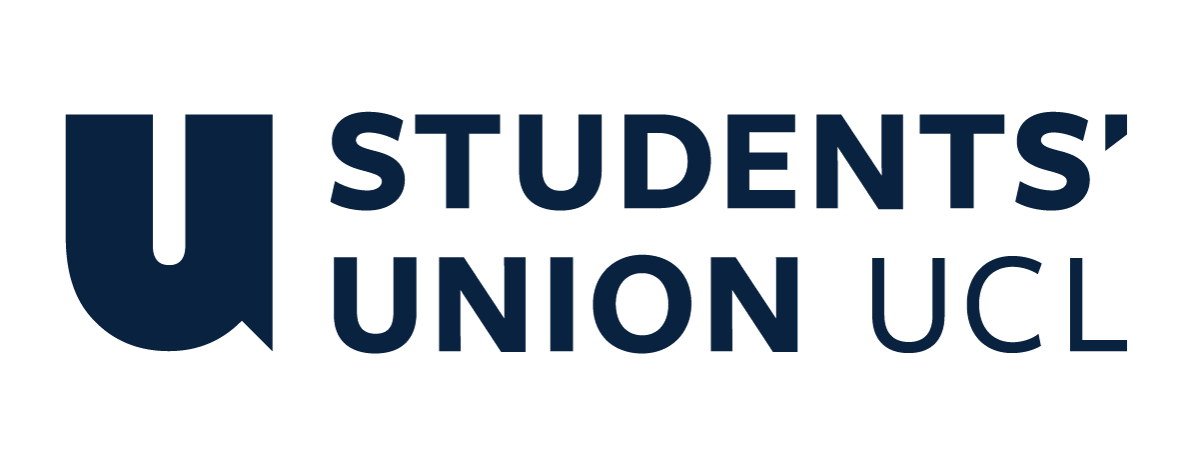 The Constitution of Students’ Union UCL 3D Modelling SocietyNameThe name of the club/society shall be Students’ Union UCL 3D Modelling Society.The club/society shall be affiliated to Students’ Union UCL.Statement of IntentThe constitution, regulations, management and conduct of the club/society shall abide by all Students’ Union UCL policy, and shall be bound by the Students’ Union UCL Memorandum & Articles of Association, Byelaws, Club and Society Regulations and the club and society procedures and guidance – laid out in the ‘how to guides’.The club/society stresses that it abides by Students’ Union UCL Equal Opportunities Policies, and that club/society regulations pertaining to membership of the club/society or election to the club/society shall not contravene this policy.The Club and Society Regulations can be found on the following webpage: http://studentsunionucl.org/content/president-and-treasurer-hub/rules-and-regulations.The Society CommitteePresidentThe president’s primary role is laid out in section 5.7 of the Club and Society Regulations.The president will act on behalf of the society to provide support members and committee to improve their understanding of what 3d modelling is about and to create a healthy and fun environment in which everyone can express themselves and create.The president must fill or find persons to fill the roles of committee members who are absent or lacking.The president will have to mediate between committee members and make sure that all members are fulfilling their roles accordingly.TreasurerThe treasurer’s primary role is laid out in section 5.8 of the Club and Society Regulations.The treasurer will manage the budget and work with other committee members to find sponsors.The treasurer will be in charge of deals with software providers and obtain necessary licenses when needed.Welfare OfficerThe welfare officer’s primary role is laid out in section 5.9 of the Club and Society Regulations.Additional Committee Members Publicity OfficerHas the role of managing the social media accounts of the society and promoting society events. They have the duty to respond to online enquires and reach out in order to attract new members to the society.Events OfficerWill organize and administer events throughout the year. They will be present at most socials and are in charge of making sure the events go smoothly.Community Outreach OfficerLink role for Volunteering OpportunitiesManagement of the club/society shall be vested in the club/society committee which will endeavour to meet regularly during term time (excluding UCL reading weeks) to organise and evaluate club/society activities.The committee members shall perform the roles as described in section 5 of the Students’ Union UCL Club and Society Regulations.Committee members are elected to represent the interests and well-being of club/society members and are accountable to their members. If club/society members are not satisfied by the performance of their representative officers they may call for a motion of no-confidence in line with the Students’ Union UCL Club and Society Regulations.Terms, Aims and ObjectivesThe club/society shall hold the following as its aims and objectives.The club/society shall strive to fulfil these aims and objectives in the course of the academic year as its commitment to its membership.The core activities of the club/society shall be: 3D Software Courses – Committee members as well as society members with significant experience in a 3D software will do weekly classes teaching the basics of said software. 3D Socials and Critique – Every 2-3 weeks we would organise socials where members can showcase their creations, discus and have fun while enjoying snacks.In addition, the club/society shall also strive to organise other activities for its members where possible: 3D Topical courses – short 1-2 session courses on various niche aspects of 3D such as photo scanning, shading and character modelling. This would also potentially include brief introductions to auxiliary software and helpful tools used in the 3D industry.Talks by professional 3D artists, simulation scientists, VFX engineers and industry experts.3D Printing workshops – partnering with the Institute of Making to help students design and print their 3D creations.Collaborations with other societies:Photo scanning and texture making workshops with the Photography Society.Recreation challenge with the Art, Photo and Writer’s society – this would involve setting up a theme and each society would bring their own contribution. The final result would then be joined into a larger project. This constitution shall be binding on the club/society officers, and shall only be altered by consent of two-thirds majority of the full members present at a club/society general meeting. The Activities Zone shall approve any such alterations. This constitution has been approved and accepted as the Constitution for the Students’ Union UCL Club/Society Name. By signing this document the president and treasurer have declared that they have read and abide by the Students’ Union UCL Club and Society Regulations.President name:Emily WangPresident signature:Emily WangDate:29/06/2021Treasurer name:Hasha DarTreasurer signature:Hasha DarDate:29/06/2021